Konspekt pozalekcyjnych zajęć wychowawczychProwadzący: Daniela KamińskaGrupa wychowawcza: starsza (IV – VIII SP)Temat: Jak wygląda patriotyzm w czasach pokoju?Rozwijane kompetencje kluczowe: społeczne i obywatelskie, porozumiewanie się w języku ojczystym.
Formy pracy: zbiorowa, grupowaMetody pracy: 
- mapa myśli
- praca ze słownikiem, z kartą pracy
- pogadanka, elementy wykładu, rozmowa sterowanaŚrodki dydaktyczne: 
słownik, obrazek: flagi, godła, tekst hymnu, kartki, arkusze papieru (a2), flamastry, kredki, kolorowe cienkopisy, kreda, tablica, Przebieg zajęć:Źródła: 
https://polszczyzna.pl/szowinizm-znaczenie-synonimy-oraz-przyklady-uzycia/
https://www.glospedagogiczny.pl/artykul/wspolczesny-patriotyzm
https://polszczyzna.pl/nacjonalizm-co-to-jest-znaczenie-i-przyklady/
https://consider.pl/mapa-mysli-opis-narzedzia-sposoby-pracy-przyklady/Załącznik:Karta pracy nr 1 – Podpisz obrazkiCele główne:
Kształtowanie poczucia patriotyzmu.
Pogłębianie poczucia odpowiedzialności za swoją Ojczyznę
Uwrażliwienie na istotę tolerancjiCele terapeutyczne: 
Kształtowanie poczucia bycia ważnym członkiem społeczności.
Wzmacnianie poczucia sprawczości. Przebieg:Cele szczegółowe:Uwagi do realizacji:Część wstępna:Część wstępna:Część wstępna:Czynności organizacyjnePowitanie wychowanków.Rozmowa na temat samopoczucia zgromadzonych uczniów.Wprowadzenie do tematu dzisiejszych zajęć. Nauczyciel przypomina uczniom, że w tym tygodniu: 11 listopada obchodzone jest Narodowe Święto Niepodległości. Uczniowie udzielają swobodnych wypowiedzi na temat znaczenia tego święta dla Polaków. Nauczyciel prezentuje symbole i barwy narodowe (flaga, godło, tekst hymnu)Uczestnicy samodzielnie podpisują symbole narodowe.Odpowiedź na pytanie: czym jest patriotyzm? Każdy z uczestników zajęć wypowiada się czym, według jego subiektywnej opinii jest patriotyzm. Odpowiedź na pytanie: czy ja jestem patriotą? Swobodne wypowiedzi uczestników, udzielające odpowiedzi pa pytanie czy uważają się za patriotów. Każda osoba zabierająca głos uzasadnia swoją odpowiedź (tak/nie jestem patriotą, ponieważ…).Definicja.Nauczyciel odczytuje na głos definicję słowa „patriotyzm” 
postawa osoby, która kocha swoją ojczyznę, czuje się jej częścią, działa dla jej dobra i gotowa jest wiele dla niej poświęcić
”Wielki słownik języka polskiego” Nauczyciel prosi, aby uczniowie wyjaśnili, jak rozumieją usłyszaną definicję? Jak mogą działać dla jej dobra?Nauczyciel zwraca uwagę uczniów na to, że definicja słowa „patriotyzm” zawiera w sobie dwa elementy: Miłość do ojczyzny i utożsamianie się ze swoim narodem. Inaczej patriotyzm to miłość, szacunek, oddanie – innym ludziom, którzy współtworzą dany naród. Uczeń: - utożsamia się ze swoją grupą- bierze udział w powitaniu- wypowiada się na temat swojego samopoczucia- rozpoznaje, nazywa, wskazuje flagę, godło- odczytuje tekst hymnu - podpisuje obrazki- wypowiada swoje zdanie na zadany tematCzęść właściwaCzęść właściwaCzęść właściwaPrzeciwne postawyNauczyciel prosi, aby uczniowie zapisali na tablicy postawy i zachowania, które są przeciwnością patriotyzmu.Po wypisaniu danych zachowań/postaw nauczyciel dopisuje lub zaznacza postawy takie jak: ksenofobia, nacjonalizm, szowinizmKsenofobia to strach przed ludźmi, którzy z jakichś powodów są uznani za obcych. Na odmienność może wpływać: narodowość, rasa, pochodzenie, wyznanie, orientacja seksualną, język czy kultura. Lęk może objawiać się wrogością, a nawet agresją wobec jakichkolwiek form „inności”.Nacjonalizm - ideologia i postawa społeczno-polityczna, która przyznaje narodowi centralną i uprzywilejowaną pozycję, oparta na przekonaniu, że naród własny jest wartością najwyższą.Szowinizm - Ślepa i entuzjastyczna wiara w wyższość własnych racji, poglądów, postępowań, cech. Brak uznania, szacunku i tolerancji dla ludzi o innym kolorze skóry, wyznaniu, płci itd. Często cechuje się wręcz nienawiścią i niemoralnym postępowaniem.Definiowanie. Uczniowie samodzielnie poszukują w słownikach języka polskiego definicji słów: ksenofobia, nacjonalizm, szowinizm. Następnie prezentują odszukane definicje i wyjaśniają, dlaczego są one przeciwieństwem postawy patriotycznej oraz podają przykłady tych zachowań. Mapa myśliNauczyciel przypomina zasady tworzenia map myśli: W centralnej części znajduje się słowo kluczowe/problem/temat (ustalenie jakie to będzie głównym tematem mapy)Od kluczowego słowa prowadzone są linie będące głównymi kategoriami, które także mogą zawierać podkategorieMapę możemy najpierw zaplanować „na brudno”Zaczynamy zawsze od ogółu i przechodzimy do szczegółuWykorzystujemy kolory, słowa, rysunki.Uczniowie tworzą mapę myśli dotyczącą współczesnego patriotyzmu. W centralnym punkcie mapy znajduje się napis: „patriotyzm”, następnie uczestnicy dopisują postawy/zachowania, które świadczą o tym, że dana osoba czuje się częścią danego narodu. (Mapa myśli może zostać sporządzona także na temat innego zagadnienia, które szczególnie ich poruszyło/zainteresowało na lekcji – w porozumieniu z nauczycielem). Uczeń: - wymienia i opisuje niepatriotyczne zachowania/postawy - uzasadnia swoje zdanie na dany temat- posługuje się słownikiem- samodzielnie odszukuje definicje słów- interpretuje zapis w słowniku- generalizuje definicję i podaje przykłady, korzystając z własnego doświadczenia i już zdobytej wiedzy- zna zasady tworzenia mapy myśli- tworzy mapę myśli, stosując się do zasad- swobodnie komunikuje się z pozostałymi członkami grupyCzęść końcowaCzęść końcowaCzęść końcowaPrezentacja map myśli.Uczniowie określają co im się podobało / nie podobało podczas zajęć.Podziękowanie za udział w zajęciach.Uczeń: - prezentuje pracę - uzasadnia swoją pracę- wyraża opinię…………………………………………………………………………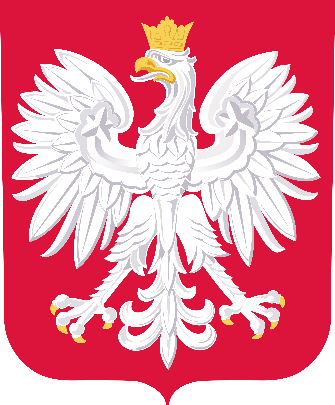 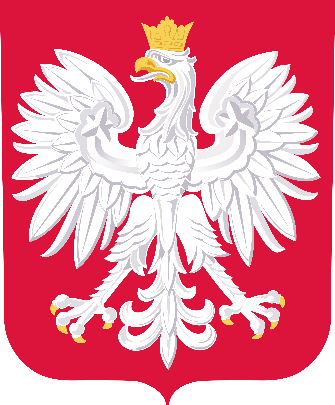 …………………………………………………………………………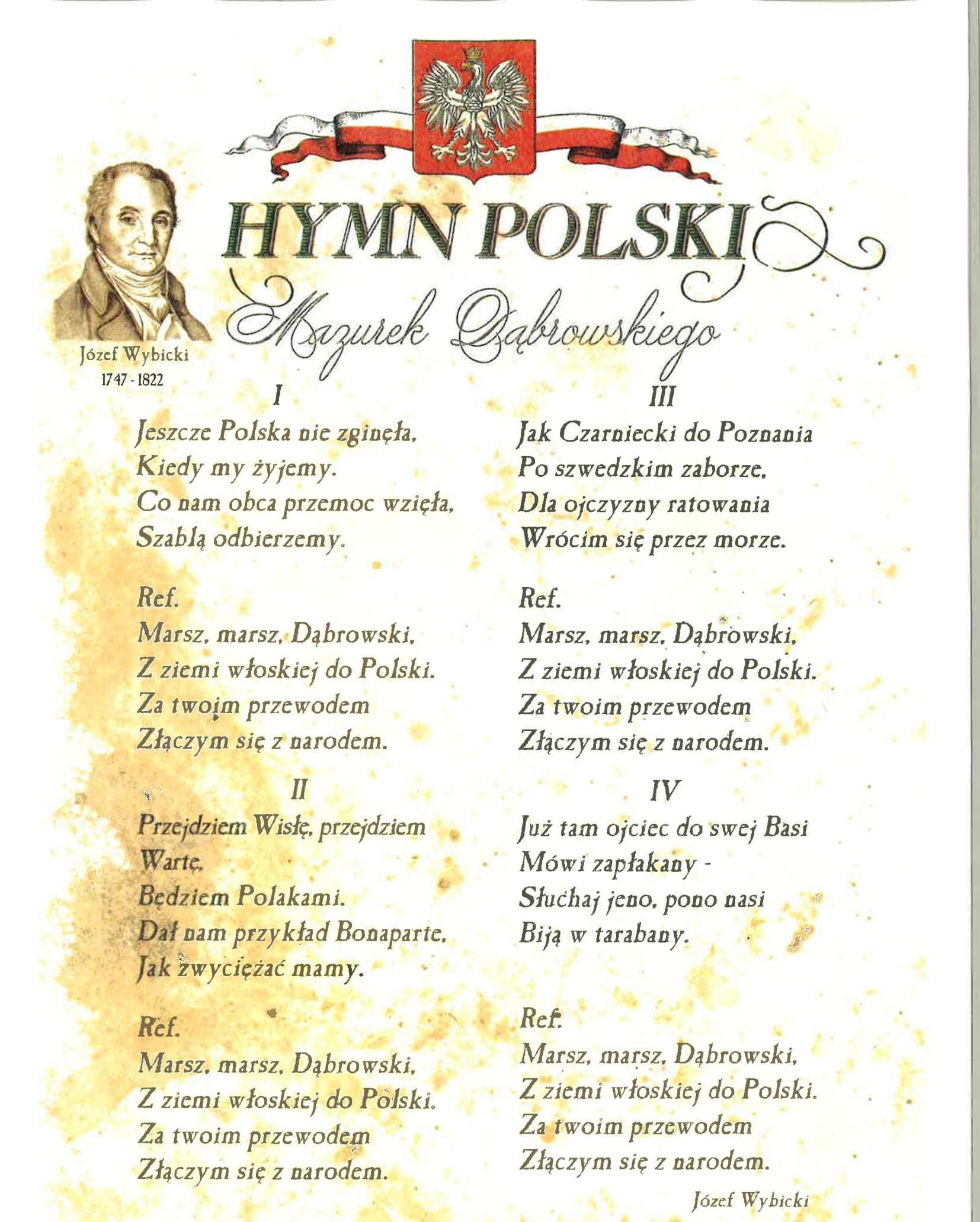 …………………………………………………………………….